7 TRUCS POUR UNE BOÎTE À LUNCH 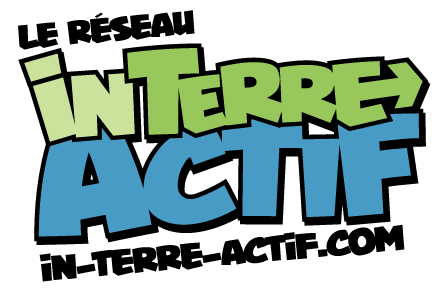 SAINE ET ÉCOLOGIQUE ! 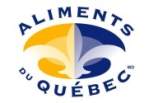 « C’est en changeant tous un peu qu’on peut tout changer. »									- Philippe Douste-Blasy